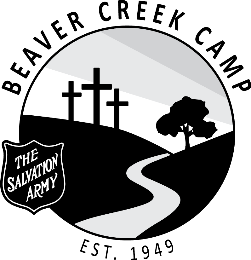 POSITION:	Lifeguard/Assistant Recreation Coordinator – 2022 Summer Ministry TeamOBJECTIVE:	Oversee and assist with all aspects of water-based activities.  DURATION:	June 27 – August 26, 2022 (9 Weeks)SUPERVISION:	Maintenance Manager / Lifeguard & Recreation Assistant / DYS’RESPONSIBILITIES:Be available as needed for lifeguard dutiesBe familiar with pool equipment and take responsibility for its maintenance under the direction of the Maintenance ManagerEnsure that recommendations for needed supplies are directed to the Maintenance Manager in a prompt mannerEnsure that pool is opened 15 minutes prior to the scheduled pool times and as directed by the Maintenance ManagerBroaden the interests of the campers and be innovative in offering swimmingConduct swimming proficiency testing on the first day of each camp and assign the appropriate wrist lanyard to each camperPlan and facilitate options at the pool as requiredKeep accurate records, reporting as requiredEnsure that inventory of the pool equipment and supplies are taken at the beginning of camp and on an ongoing basis throughout the summer camping seasonInventory, label and store all pool activity equipment and supplies.Ensure ongoing cleanliness of pool buildings, including broiler roomParticipate in camp cleanup at the end of each campAssist with sports rotations for all campsHelp execute all evening programmingEnsure living accommodations are kept clean and tidy.Be flexible and have a good disposition.Work within the total camp program and cooperate with other staff members.Encourage spiritual growth.Perform any task beyond those assigned as required.To attend all staff devotions and meetings (unless excused by the DYS’)Maintain a responsible level of maturity and leadership.Be familiar with Summer Staff Handbook, and all procedures and resources.To be loyal to the aims, policies and regulations of the camp.All staff are required to be in their private quarters by 11:00 pm each nightDECLARATION: As a staff member of TSA Beaver Creek Camp, I will work toward a Christ-centered camp.  I will conduct myself in an honourable manner at all times, according to Christian principles and the Standards of The Salvation Army.Staff MemberDate SignedWitnessDate SignedDivisional Youth SecretaryDate Signed